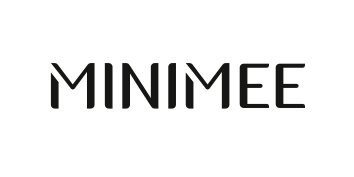 REKLAMAČNÍ FORMULÁŘČíslo objednávky:			
Jméno a příjmení kupujícího:		
Telefon, email:				

Reklamované zboží:Kód:	Množství:	Název produktu
………	………........	………………………………………………………………………………………………………………………..
………	………........	………………………………………………………………………………………………………………………..
………	………........	………………………………………………………………………………………………………………………..Důvod reklamace (zakřížkujte příslušný čtvereček): Poškozený produkt: uveďte prosím druh poškození:

 Nekompletní objednávka 
 Doručen nesprávný kus
 Jiné:
    Preferovaný způsob vyřízení reklamace (zakřížkujte příslušný čtvereček): Zaslání nového produktu Na adresu shodnou s objednávkou Nová adresa – doplňte níže:
Jméno a příjmení:			
Adresa:					
Město:					
PSČ:					
Telefon, email:					 Vrácení peněz
Číslo účtu/kód banky:				

Reklamované zboží zašlete nepoškozené/nepoužité na adresu:
EASY BEAUTY s.r.o.
Hálkova 1287/37
779 00 OlomoucReklamace se nezasílá na dobírku. Děkujeme za pochopení. Datum:		 			Podpis:	